Организационный этап.Здравствуйте, ребята, тихо садитесь.Какое сейчас время года? (зима) 1 слайдЗима, какое время года? (холодное)Покажите, что вы замерзли и съежились, отогрелись и расслабились. А теперь, изобразите, что лепите снеговика: ставьте снежные комья друг на друга. Молодцы! Какие красивые снеговики у вас получились! Вы довольны своей работой? Тогда улыбнитесь.Надеюсь, что и работой на уроке вы тоже будете довольны, и отличное настроение сохранится до конца занятия. Актуализация знаний.Можем мы начать работать?  Почему? (не знаем тему урока) 2 слайдПредлагаю, сообща решить эту проблему. А поможет нам в этом представленный ребус.  анимацияОтгадайте его.  анимация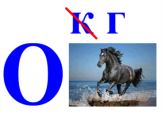 О чём будем говорить на уроке? (об огне)  3 слайдКакие ассоциации у вас возникают со словом «огонь»? (костёр, пожар, горе, беда, тёплая печь, газ, вечный огонь, олимпийский огонь, бенгальские огни, дым, ожог, фейерверк, свеча, торт) отключить доскуРазделим подобранные слова на две группы. Какие? (деление на группы: «огонь – друг», «огонь – враг»)Что общего между словами каждой группы? (в одном случае огонь, приносящий пользу, в другом – вред)Сформулируйте тему урока.  4 слайд («Огонь - друг и враг человека»).Ребята, сегодня вы работаете в группах, поэтому и оценивать я буду отдельно работу каждой группы по следующим критериям: правильность, чёткость, грамотность изложения материала, дополнения других групп, поведение в группе, умение сотрудничать. А каждый из вас должен постараться внести свой вклад в общее дело. Согласны?Предлагаю обсудить в группе, что вы знаете по этой теме и оценить свои знания по: «10» - знаю всё, «0» - ничего не знаю, чем больше вы знаете по теме, тем выше балл.На партах у вас лежат веера цифр, прошу показать оценку вашей группы.  5 слайдМотивационно - целевой этап.Вы оценили свои знания по теме довольно высоко, но не на 10 баллов. Почему? (есть моменты, которые мы можем не знать, вызывают вопросы, сомнения)Надеюсь, к концу урока, этих вопросов станет меньше, а знаний больше. 6 слайдОпределим, каких целей мы должны достичь на уроке по теме «Огонь – друг и враг человека»? Выяснить, в каких ситуациях огонь - друг человеку, а когда враг? анимация 6 слайдПри каком бедствии огонь становится врагом человека? (при пожаре)Потому что мы должны назвать? (почему возникает пожар)Назвать причины возникновения пожаров.  анимация 6 слайдПредставьте ситуацию, что пожар всё-таки возник. Что можем узнать на уроке?Узнать, как вести себя во  время пожара.  анимация 6 слайдЧтобы не допускать пожара вообще, что вы должны знать и соблюдать? (правила пожарной безопасности)Составить правила пожарной безопасности.  анимация 6 слайдПланирование  анимация 6 слайдЧто нам поможет в достижении целей? (книги, Интернет, собственные знания)Как будем добиваться поставленных целей?Обобщить личный опыт.  анимация 6 слайдНайти и изучить информацию в разных источниках.  анимация 6 слайдДля чего нам это надо?Научиться применять полученные знания в жизни.  анимация 6 слайд7 слайдРебята, предлагаю оформить нашу работу в виде проекта. Пока поля проекта пустые, надеюсь в конце урока, наш проект будет иметь завершенный вид.  8 слайдПервичное усвоение новых знаний. Работа в группах: «Огонь, приносящий пользу и вред человеку».Начинаем работать. Каждая группа получает изображение огня (костёр, газовая плита, свеча, фейерверк).Обсудите в группе: этот огонь – друг, или враг человека. Обоснуйте свое мнение, приведя примеры.Что же у вас получилось?Костёр. Друг: может согреть в холод, на нем можно приготовить пищу, можно петь песни. Враг: невнимательное обращение может привести к пожару, можно обжечься.Газовая плита. Друг: приготовление пищи. Враг: неправильное использование может привести к пожару, ожогу.Свеча. Друг: источник света, украшение на торт, создание комфорта. Враг: неправильное использование может привести к пожару, ожогу.Фейерверк. Друг: создание праздничного настроения. Враг: неправильное использование может привести к пожару, ожогу.Что же у нас получилось? Почему костёр, газовая плита, свеча, фейерверк размещены в середине? (они могут быть и друзьями, и врагами человека)Почему костёр, газовая плита, свеча, фейерверк – это одновременно и друзья, и враги человека?  9 слайдПочему огонь из друга человека может превратиться в его врага? (по вине самого человека) анимацияБольшая часть пожаров, действительно, происходит по вине самих людей, от их небрежного обращения с огнём. Пожар может возникнуть всюду, где огонь оказался без присмотра. Работа в группах: «Причины возникновения пожара в помещении».Каковы же причины возникновения пожара в помещении?Ознакомьтесь с информацией, представленной на листах. Обсудите и назовите основные причины возникновения пожара.  10 слайдПроверим, что у вас получилось. Называйте причины по очереди по одной. Нарушение правил пользования электроприборами. анимация 10 слайдНеисправность электропроводки.  анимация 10 слайдИгра с огнём. анимация 10 слайдСушка белья над открытым огнем. анимация 10 слайдНеосторожное обращение с пиротехническими изделиями.  анимация 10 слайдБрошенная горящая спичка.  анимация 10 слайдНарушение правил пользования легковоспламеняющимися жидкостями.  анимация 10 слайдОпыты с неизвестными веществами и аэрозольными баллонами.  анимация 10 слайдПосмотрите, в скольких ситуациях огонь из друга превращается во врага!!!Работа в группах: «Как вести себя во время пожара».Не хочу представлять такую ситуацию, но всё-таки. Допустим, что вы оказались в горящем помещении. Как же правильно поступить, чтобы спасти свою жизнь, а, возможно, и чью-то ещё.  11 слайдОб этом вы узнаете, прочитав материал учебника «Окружающий мир» с.81 в рубрике «Обрати внимание».После прочтения обсудите в группах, почему нужно поступать именно так, и составьте план своих действий при возникновении пожара. В плане используйте только слова – действия, глаголы (план записать на отдельных листах).  12 слайдКак следует действовать при возникновении пожара? Почему? Дополнять.Убегай (сама)  анимация 12 слайдВыводи (сама)  анимация 12 слайдНе прячься (дети)  анимация 12 слайдНе пытайся тушить (сама или дети)  анимация 12 слайдЗвони «01».По каким ещё номерам можно звонить, чтобы сообщить о пожаре?  анимация 12 слайдЗови.  анимация 12 слайдА теперь предлагаю просмотреть видеосюжет и оценить действия героев при пожаре, обсудив в группах.  анимация на заголовок 12 слайдЧто можете сказать о поведении героев?  анимация 12 слайд (они действовали неверно, так поступать нельзя)Что ни в коем случае нельзя делать при возникновении пожара?Создавать панику.Тушить самому пламя.Спускаться вниз на лифте.  перечеркнуть рисунокА вы знаете, почему нельзя спускаться на лифте во время пожара?Лифт во  время  пожара -  настоящая  дымовая  труба,  в  которой легко  задохнуться. Кроме  того, при  пожаре  он  может  отключиться.Работа в группах: «Правила пожарной безопасности».Пожар легче не допустить, чем потушить, поэтому переходим к последнему пункту плана  «Правила пожарной безопасности».Что такое правила пожарной безопасности? (это правила, которые нужно соблюдать, чтобы не произошёл пожар)Обсудите в группе и сформулируйте по два-три правила пожарной безопасности (пишут на листах)Что у вас получилось (листы каждой группы повесить на доску)Не играй с огнём!Не оставляй в лесу костёр!Не играй с пиротехническими изделиями!Будь осторожен с плитой!Не поджигай тополиный пух!Не засовывай в электрическую розетку посторонние предметы!Не украшай ёлку свечами!Не играй со спичками!Уходя из дома, гаси свет и выключай электроприборы!Ребята, постарайтесь вести себя так, чтобы ваши действия никогда не привели к пожару!  анимация 12 слайдПервичная проверка понимания. Первичное закрепление. анимация 13 слайдКак вы считаете, нам удалось достичь поставленные на урок цели? Почему? Выяснили, в каких ситуациях огонь - друг человеку, а когда враг.Назвали причины возникновения пожаров.Узнали, как вести себя во  время пожара. Составили правила пожарной безопасности.Что помогло достичь цели?  анимация 14 слайдПредлагаю проверить, насколько хорошо вы усвоили материал по теме «Огонь – друг и враг человека», выполнив в группе интерактивный тест в дистанционной системе обучения.Откройте его в своих ноутбуках.Внимательно читайте вопросы, обсуждайте в группах, выбирайте правильные ответы. Некоторые вопросы имеют несколько верных ответов. Ответив на один вопрос, нажимайте кнопку «Далее». Когда вы ответите на последний вопрос, нужно будет два раза нажать кнопку «Отправить всё и завершить тест», и система сама вас оценит по следующим критериям:«5» - без ошибок«4» - 1 ошибка«3» - 2 ошибки и т.д.ТестВерно ли, что огонь костра, свечи, газовой плиты и т.д. может быть как другом, так и врагом человека? Верно НеверноПо чьей вине происходит большая часть пожаров? По вине человека. По вине животных. В возникновении пожара никто не виноват.Что может быть причиной пожара? Игра с огнём. Незакрытый водопроводный кран. Поджигание тополиного пуха. Неосторожное обращение с пиротехническими изделиями.Как нельзя поступать, если возник пожар? Тушить пламя самостоятельно. Прятаться в горящем доме. Выводить из горящего дома малышей. Убегать из горящего дома.По какому номеру телефона следует звонить, чтобы сообщить о пожаре, оказавшись в безопасности? 01 02 03 04Посмотрим, что у вас получилось (просмотр результатов, оценивание групп в СДО Moodle).  Перейти в СДОИнформация о домашнем задании, инструктаж по его выполнению.  15 слайдДома вам нужно выполнить творческую работу по теме урока: нарисовать плакат, составить инструкцию и т.д.Работа выполняется на альбомном листе, должна быть информативной и красочной.Вы можете пользоваться учебником с.81, текстовой информацией, найти дополнительную информацию в Интернете или библиотеке. 16 слайдСоставить инструкцию «Правила пожарной безопасности».Рефлексия (подведение итогов занятия). 17 слайд или  18 слайдРебята, давайте посмотрим на проект, который у нас получился.Он у нас завершен? Почему?Что вы узнали на нашем уроке? Важный ли урок мы сегодня провели? Почему?Предлагаю вновь обсудить в группе и оценить свои знания по теме урока с помощью вееров цифр, прошу показать оценку вашей группы. «Знаю на 10 баллов» - знаю всё, «Знаю на 0 баллов» - ничего не знаю, напоминаю, чем больше вы знаете по теме, тем выше балл.  возврат к 5 слайдуСравним оценки начала и конца урока. Почему они изменились?